Lancaster Seventh-Day Adventist ChurchA House of Prayer for All People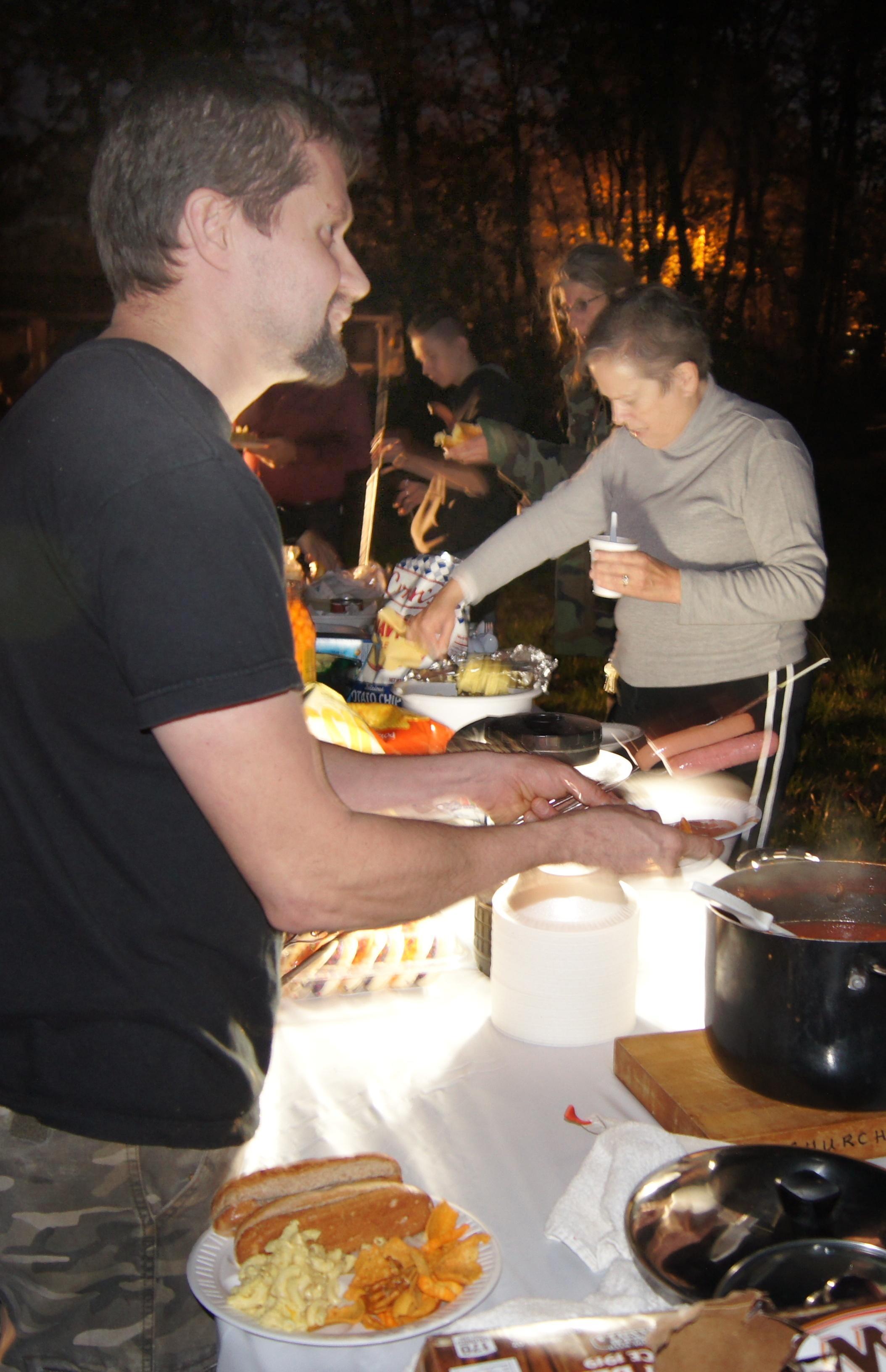 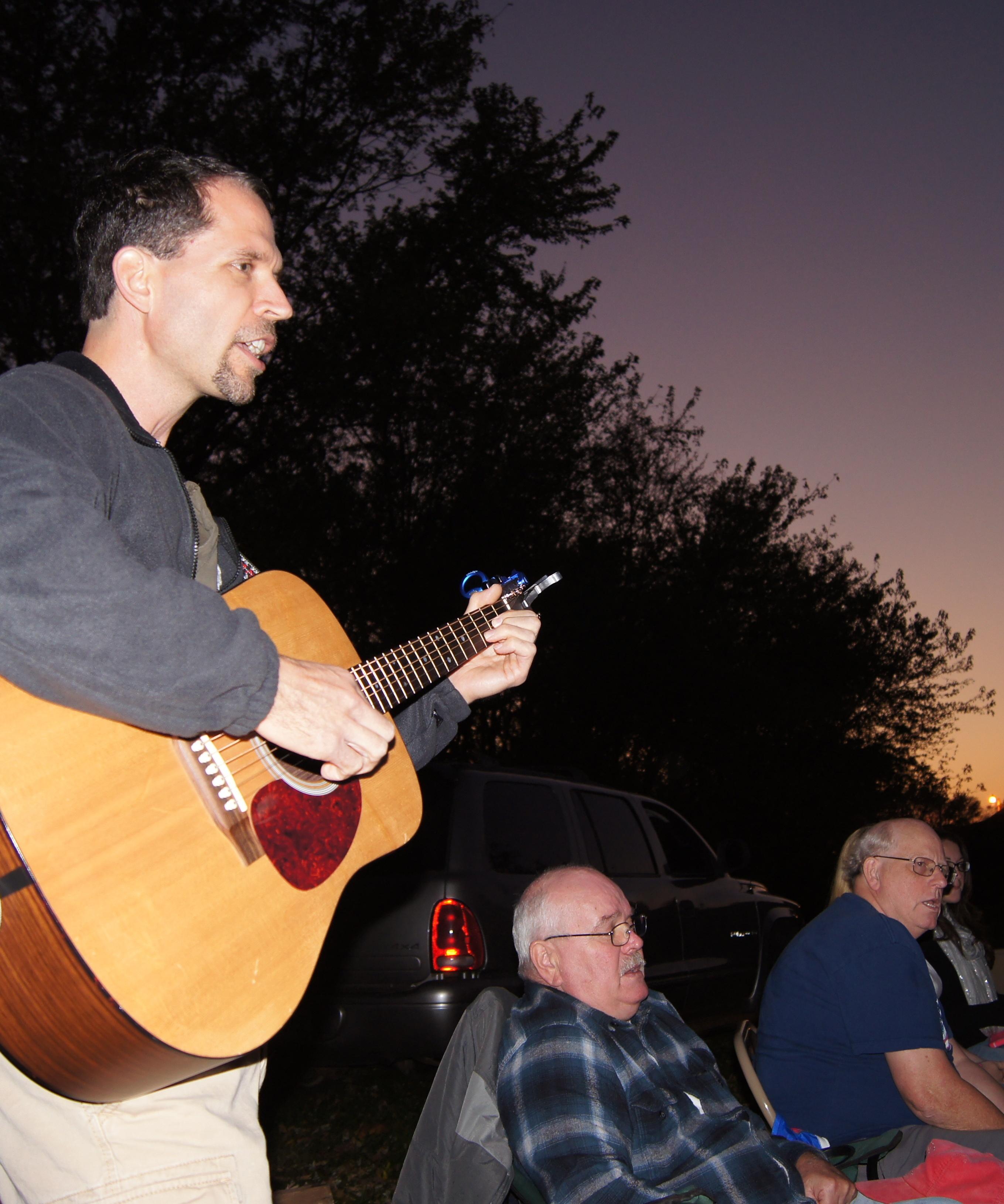 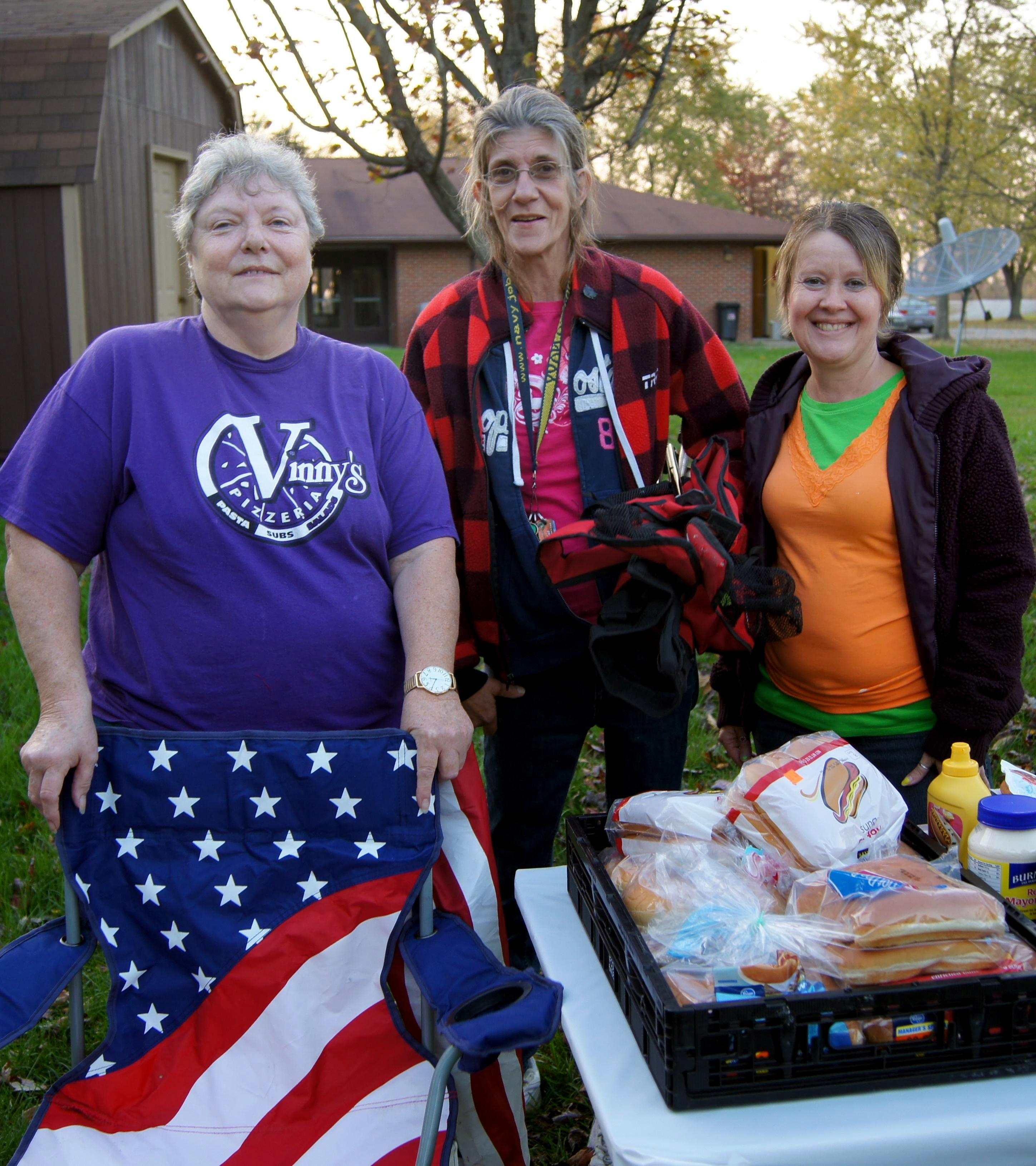 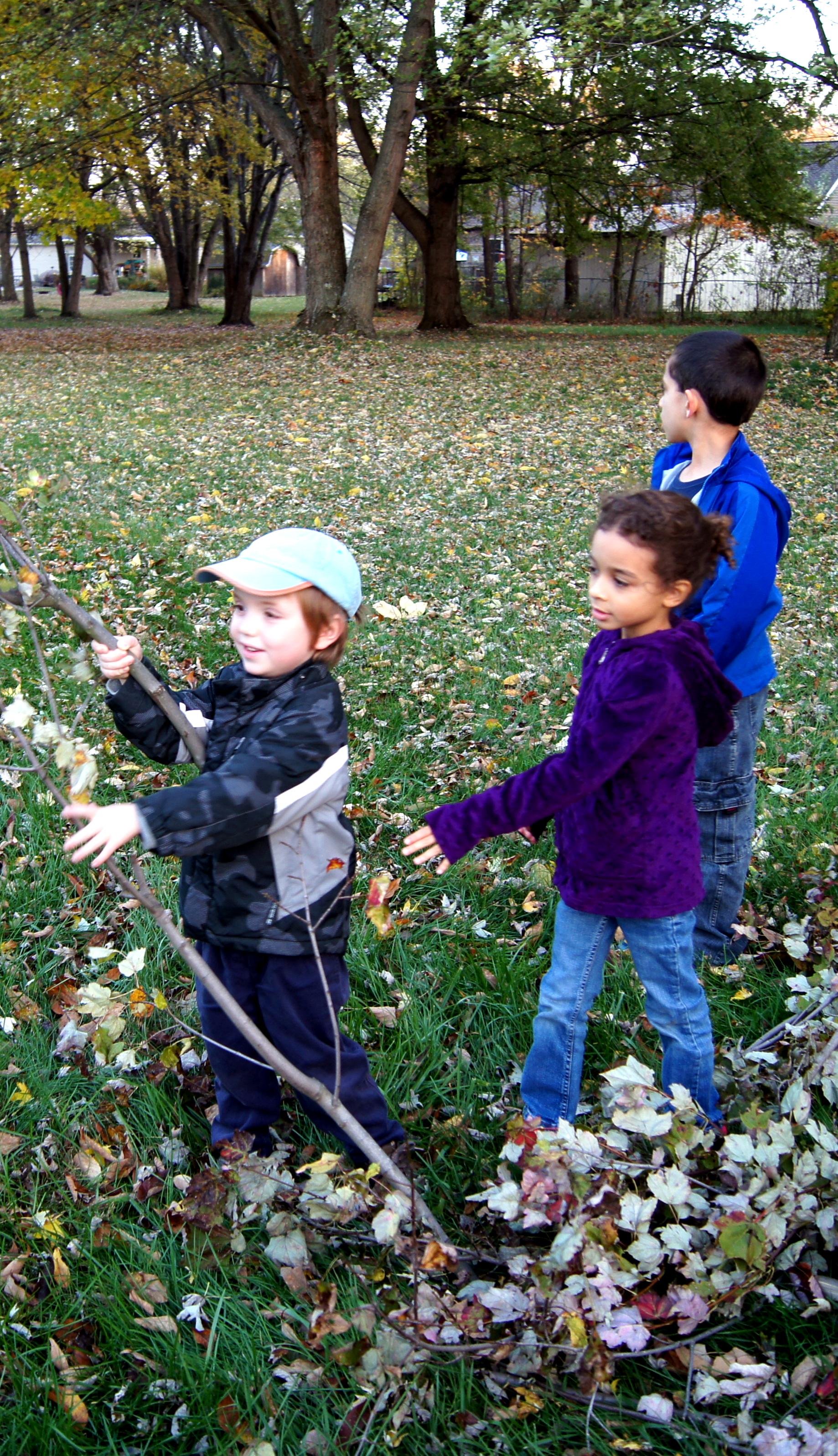 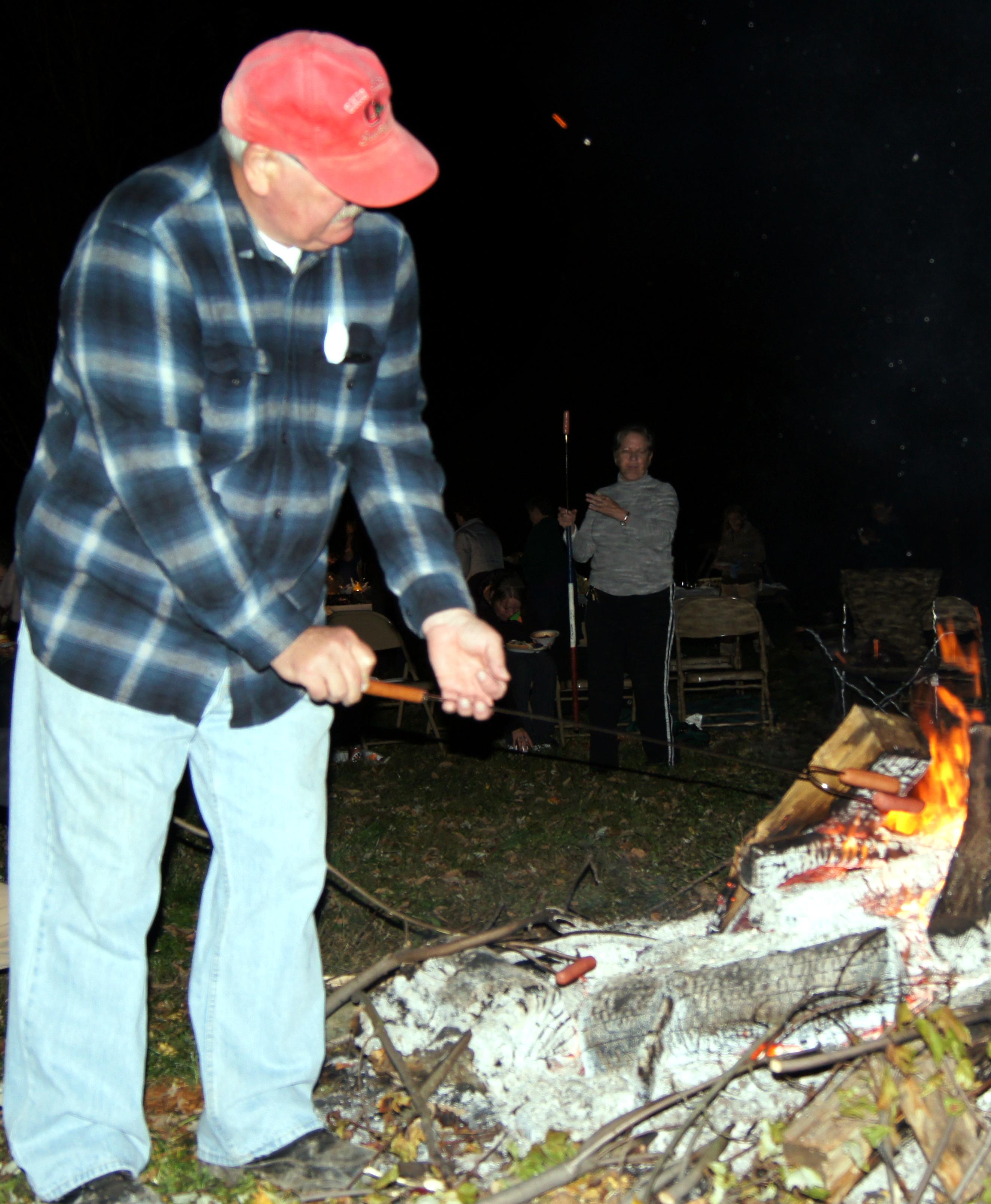 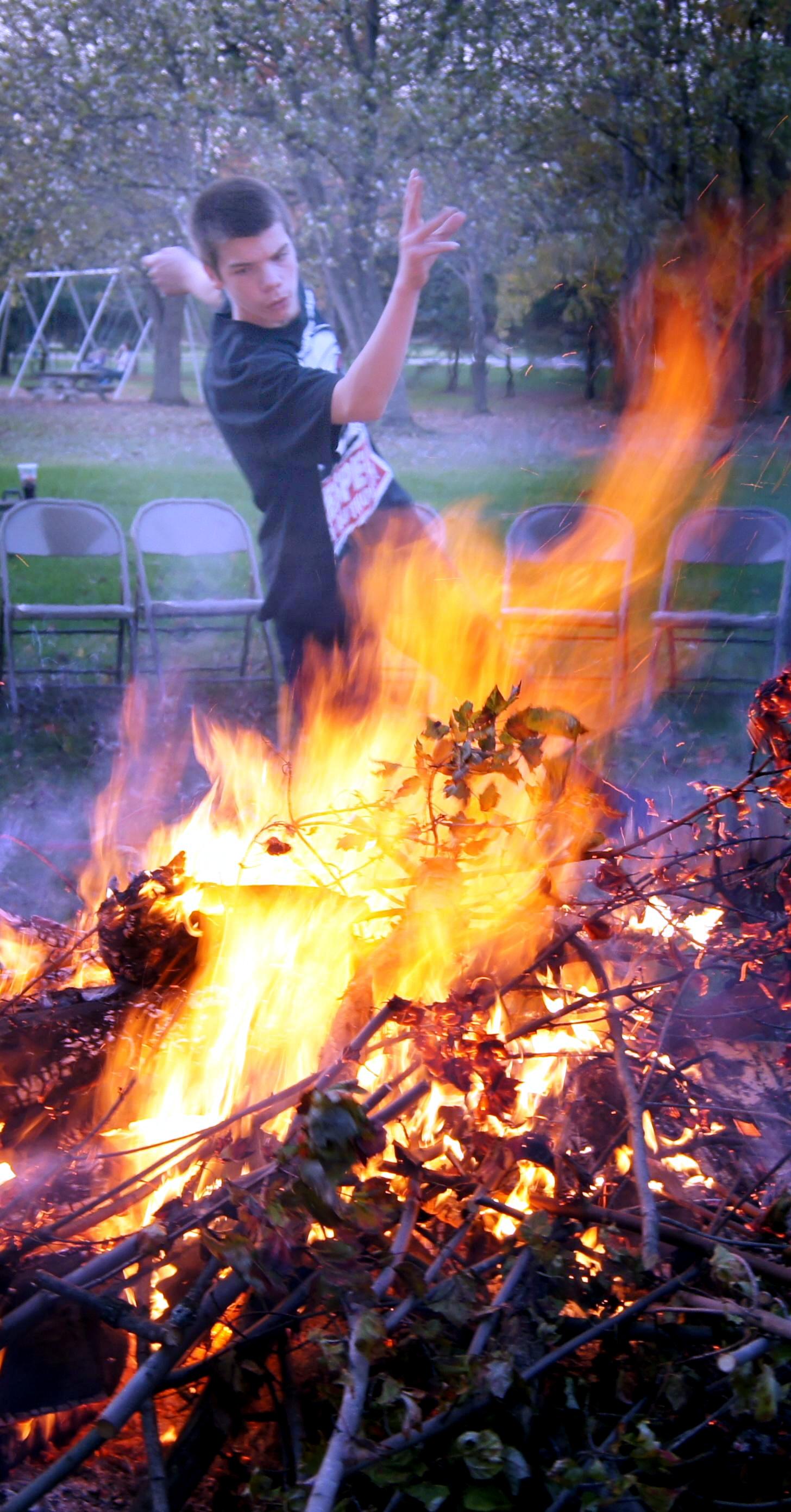 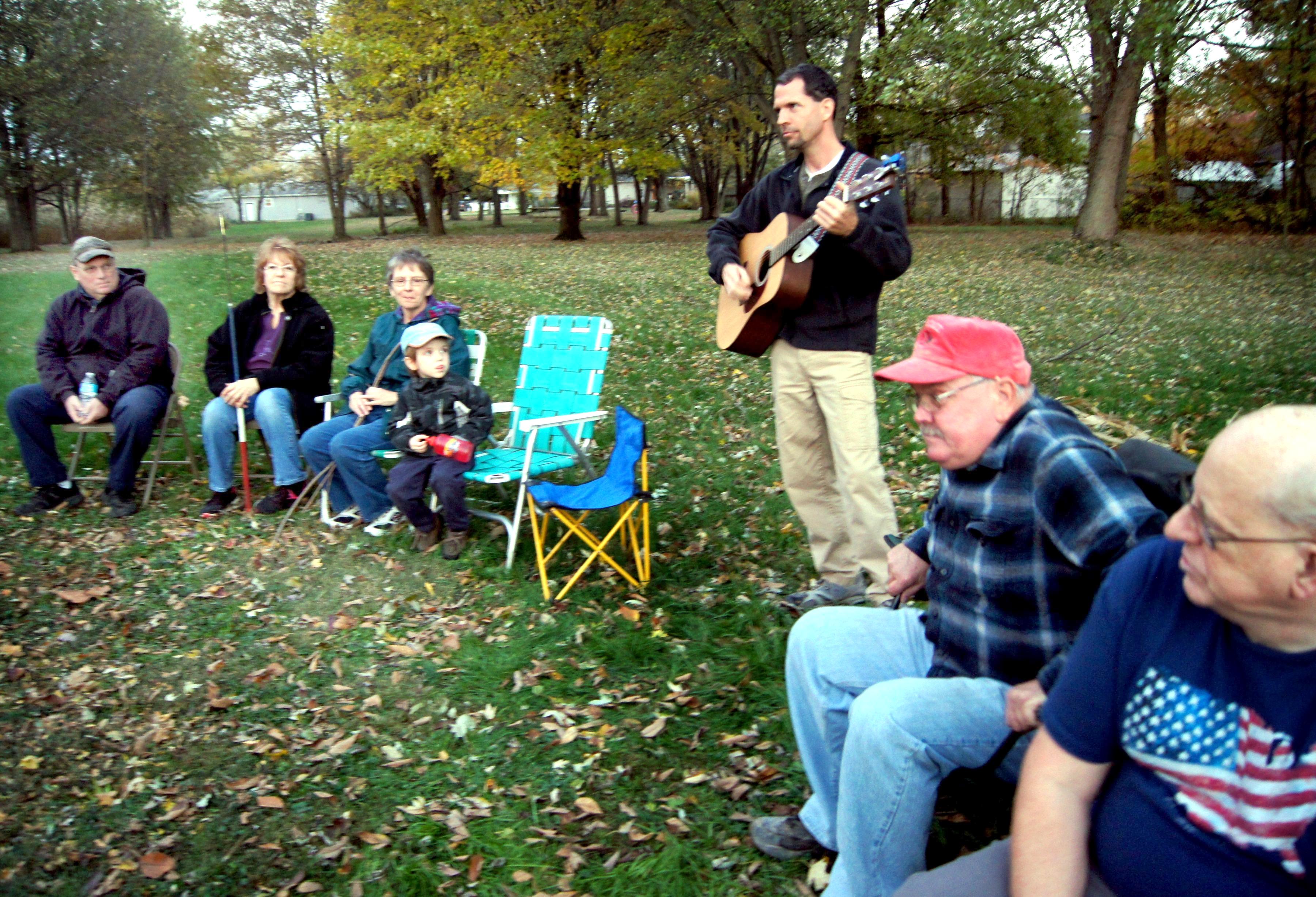 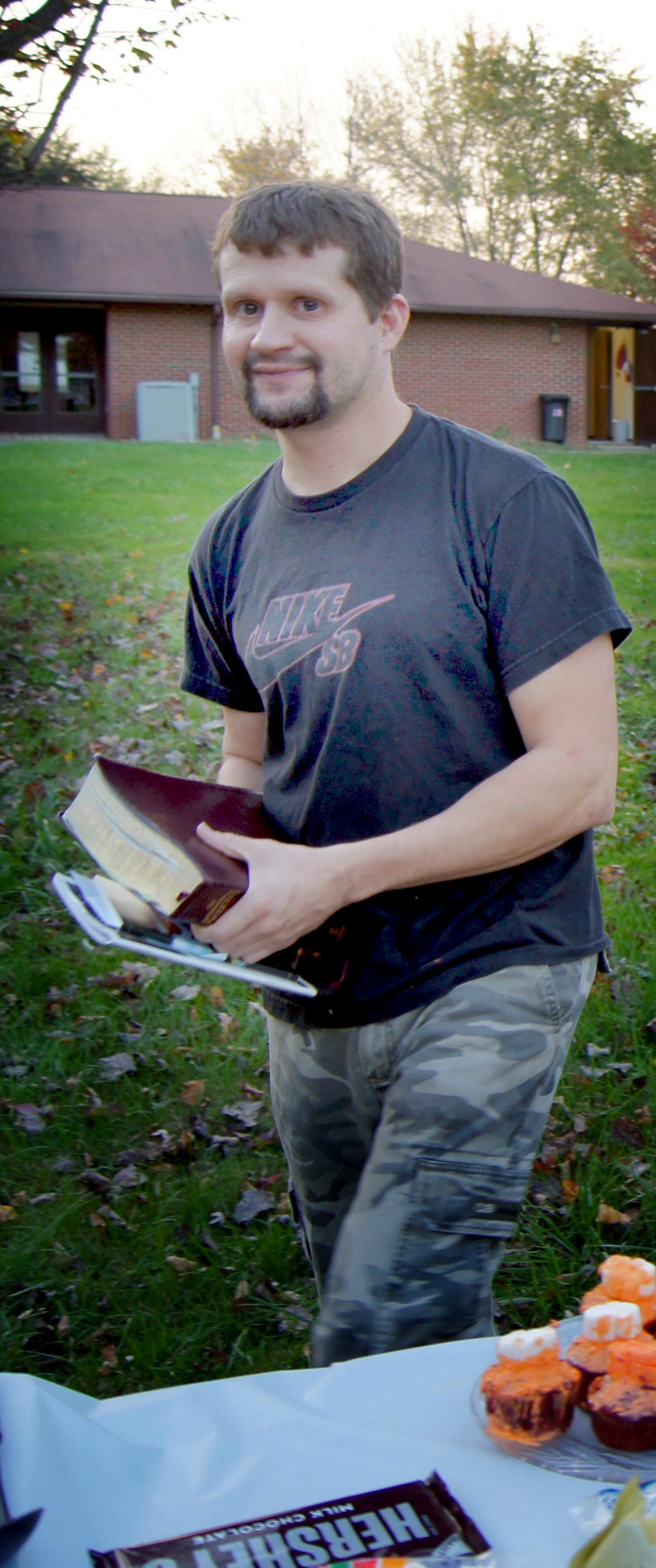 Bonfire Social – October 25, 2014